UBPS Curriculum AsssessmentThe primary purpose of assessment is to focus teaching and learning so that all children make the best progress that they can. There are fixed points during a child's education when they will be assessed using national tests:End of KS2 (Year 6): Tests in Reading, Maths and  Grammar, Punctuation and SpellingEnd of KS1 (Year 2): Tests in Reading, Writing and Maths Phonics progress test which is administered during the Summer term of year 1;From September 2014, coinciding with the introduction of the new National Curriculum, the government will drop the current system of levels. They have ruled that schools should devise their own systems for assessment which should be used to demonstrate the progress that children make through the teaching of the new programmes of study.Our approach:We work closely as a staff, with schools in our immediate locality and within a wider West Sussex structure to ensure that our assessment of children's attainment and progress is rigorous and accurate. We will continue to work within this structure under the new National Curriculum. The processes operate as follows:teachers make regular assessments of children's progress and monitor developments continually;assessments are moderated by the whole staff termly;these judgements are moderated again by a panel of teachers under the direction of lead moderators at a locality level- for us this means schools in the Storrington and Steyning areas.Head teachers in West Sussex have agreed that in the first year of the new curriculum, we will continue to assess using existing criteria while at the same time developing materials which will supersede these. As a school we are working closely with West Sussex to trial new assessment materials as well as reviewing new national tools for assessment as they are produced.For the school year 2014-15, we will continue to report your child's progress in levels. As new materials are tested and quality assured, we will share information with you about how reporting will change.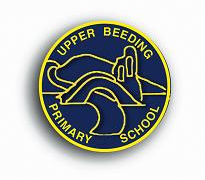 